Commercial proposalJVLL “LLK-NAFTAN”Joint venture with limited liability «LLK-NAFTAN» invites domestic and foreign stock companies - manufacturers of lubricating oils, working in the sphere of   petrochemical production for mutually beneficial cooperation.Our enterprise was found on 28th of June 2006. The main founders are JSC "NAFTAN" (Republic of Belarus) and 
LLK INTERNATIONAL B.V. (the Netherlands, Daughter Company of JSC "LUKOIL", Russia). JVLL"LLK-NAFTAN" is a resident of the Republic of Belarus, it is the enterprise with foreign investments.The enterprise has the largest capacities for oil additives production on the territory of Commonwealth of Independent States. Export shares cover 90 % of all manufactured products. Main spheres of enterprise activity are:-	introduction of high technologies for up-to-date additives production;-	production of integrated highly effective packages of additives for lubricating oils;-	production of a broad assortment of additives of different functional purposes;-	production of other products of petrochemical objective;-	priority in lubricant additives supply of JSC "LUKOIL" (Russian Federation)and JSC "NAFTAN"(Republic of Belarus) plants.Manufactured products have Nomenclature of Goods subject to Foreign Trade code: 3811210000 “Additives for lubricating oils, containing petroleum or petrochemicals made of bitumiol rocks”.Range of produced additives and packages of additives for lubricating oils comprises products of various functional groups, enabling to provide a large number of up-to-date oils' service properties.The main types of produced additives for lubricating oils are: succinimides, dithiophosphates, sulfonates, phenolates, packages of additives and alkyl phenols.More information about the range of producing additives, its technical description, physicochemical properties of products, and its destination purpose you can find in our catalogue of products (See Attachment 1), or on our website www.llk-naftan.by. Today, production of JVLL “LLK-NAFTAN”  is shipped in such countries like Russian Federation, Ukraine, Kazakhstan, Latvia, Finland, Romania, Turkey, The Netherlands, Spain, United Arab Emirates, Singapore, Republic of South Africa, South Korea. Our main goal is engagement into new consumer markets of Middle East, Western and Eastern Europe.Quality management and environment management systems of the producer are certified by “BUREAU VERITAS Certification” for the conformance to international standards ISO 9001:2008 and ISO 14001:2004. JVLL “LLK-NAFTAN” provides its customers flexible conditions in cooperation with an individual approach to each client. We implement discount system depending on volumes of purchased goods, terms of delivery and payment.Products can be shipped to a customer via automobile, rail and marine transport on FCA, DAF, DDU basis of delivery and other, following the client wish. Minimum consignment - 1 drum, maximum – up to 300 metric tons per month.JVLL “LLK-NAFTAN” is pleased to propose a commercial offer for our products on following terms in the year 2016:Packing: bulk or metal drums (216.5 liters).Terms of delivery: FCA-Novopolotsk. With hope for mutually beneficial cooperation!JVLL «LLK-NAFTAN»211440, Novopolotk, Vitebsk region, Republic of BelarusGeneral Director Mikhail BabushkinTel. +375 214 59 45 13
Tel./fax +375 214 59 81 62
e-mаil: office@llk-naftan.byChief of Sales and Marketing Department Uladzimir Chyrvony Tel. +375(214)594350Tel./fax +375 214 59 44 79e-mаil: chyrvony@llk-naftan.byWebsite: http://www.llk-naftan.by Совместное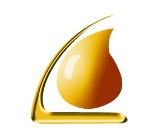 общество с ограниченной ответственностью«ЛЛК-НАФТАН»211440,  г. Новополоцк-1, Витебская областьРеспублика Беларусь, УНП 390401182Телефон (0214) 59-45-13, факс (0214)59-81-62www.llk-naftan.by; E-mail: office@llk-naftan.byР/с 3012210456019  в “Приорбанк”  ОАОЦБУ 202 г.Полоцк, БИК 153001749Адрес банка: 211400, г.Полоцк, ул.Е.Полоцкой, 1а,Витебская область, Республика БеларусьJointVenture     with     Limited     Liability«LLK-NAFTAN»211440, Novopolotsk-1, Vitebsk RegionRepublic of Belarus, VAT 390401182Phone (0214) 59-86-57, fax (0214)59-81-62www.llk-naftan.by; E-mail: office@llk-naftan.byaccount 3012 210456019  in JSC “Priorbank”CBS 202,  Polotsk, Code 153001749Bank address: 211400, E.Polоtskoy, 1а, Polotsk,Vitebsk Region, Republic of BelarusDescription of goodsForeign trade codeCost bulk per ton/USDAlkylphenol29071300002157Dodecylphenol29071990002208Neutral oil2710199800396Package of additives LLK-250138112100002461Package of additives LLK-2501D38112100002275Package of additives LUKOIL LLK-250138112100002170Package of additives LUKOIL LLK-2501-138112100001387Package of additives РА-2503-138112100002338Package of additives РА-2503-238112100002443Package of additives РА-2503-338112100002408Package of additives РА-2503-438112100002430Package of additives РА-2503-4Р38112100002216Package of additives РА-260038112100002355Package of additives РА-261038112100002604Package of additives РА-261538112100002429Package of additives VDS-990238112100002313Package of additives КРА-260138112100002365Package of additives РА-2503-1138112100002348Package of additives РА-2600Р38112100002173Package of additives РА-262038112100003224Package of additives РА-262538112100002402Package of additives РА-263538112100002453Package of additives РА-450138112100002785Package of additives РА-450238112100002829Additive LUKOIL DF-11К38112100002703Additive С-1500В38112100002506Additive ZDF-10538112100002961Additive V-7130D38112100002395Additive VNII NP-35438112100002269Additive VNII NP-712038112100002453Additive VNII NP-71538112100002166Additive DF-1138112100001785Additive DF-11 mark «B»38112100002694Additive N-10138112100002799Additive NSK38112100002141Additive NSSK-3038112100002577Additive С-150 concentrate38112100001994Additive С-150 mark «А», mark «V»38112100001862Additive С-150038112100002558Additive С-250038112100002400Additive С-30038112100001925Additive С-5А mark «А»38112100002040Additive С-5А mark «B»38112100001823Additive С-5А mark «V»38112100001781Additive С-5АB38112100001821Additive ССК-30038112100002530Additive ССК-300D38112100002311Additive ССК-40038112100002456Additive ССК-400D38112100002125Additive CD-738112100002936